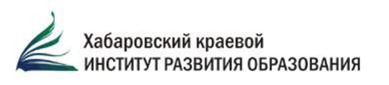 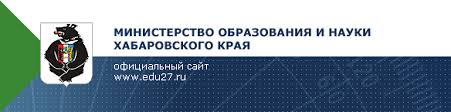 Министерство образования и науки Хабаровского краяКраевое государственное бюджетное образовательное учреждение дополнительного профессионального образования «Хабаровский краевой институт развития образования»проектировочный семинар для муниципальных командЕдиная информационно-образовательная среда как фактор развития профессиональных компетенций педагогов в условиях обновления системы сопровождения одаренных, способных, высокомотивированных детей в краег. Хабаровск11 апреля 2018 гЧтобы получить новый результат, необходимо действовать кардинально новым образом…Дата проведения: 11 апреля 2018 г. Место проведения: Дружина ХК ЦВР "Созвездие" (район имени Лазо, п. Екатеринославка).Цель: определение стратегии и эффективных механизмов развития компетенций педагогов через формирование единой информационно-образовательной среды, в том числе реализацию новых форматов и проектов непрерывного образования педагогических работников Хабаровского края в направлении сопровождения одаренных, способных, высокомотивированных детей.     	Задачи: Определить основные приоритетные направления деятельности муниципальных команд в работе с одаренными детьми на 2017-2018 учебный год. Обсудить особенности организации и проведения всероссийской олимпиады школьников 2018-2019 учебного года (основываясь, в том числе, на итогах проведения олимпиады 2017-2018 учебного года).Изучить тренды развития системы сопровождения одаренных, способных, высокомотивированных детей в Хабаровском крае.Разработать продукты, позволяющие конструировать единую информационно-образовательную среду, способствующую развитию профессиональных компетенций педагогов, осуществляющих работу с высокомотивированными, способными, одаренными детьми.Основной результат/продукт: визуализация проблемного поля, наполнение ресурсной карты, конструирование единой информационно-образовательной среды, способствующей развитию профессиональных компетенций педагогов, сопровождающих одаренных, способных, высокомотивированных детей.Ведущий: Плотникова Валентина Ивановна, консультант министерства образования и науки Хабаровского краяМодераторы: -Шаталова Оксана Леонидовна, директор центра поддержки одаренных детей КГБОУ ДПО ХК ИРО, -Митрейкина Анастасия Андреевна, старший методист центра системных инноваций КГБОУ ДПО ХК ИРО, -Соболева Зоя Юрьевна, кандидат биологических наук, доцент кафедры «Теория и методика обучения» КГБОУ ДПО ХК ИРО, методист КГАОУ КЦО.Категория участников - муниципальные команды сопровождения одаренных, способных детей в составе: представители органа местного самоуправления, осуществляющих управление в сфере образования, методисты, курирующие работу с одаренными детьми, педагоги, осуществляющие системное сопровождение одаренных детей.Проектировочный семинар. 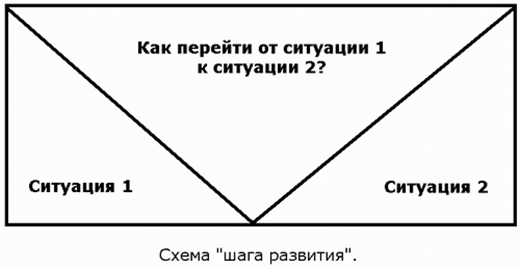 - Главная задача семинара - выдвижение новых идей и доведение их до стадии проектов. В дальнейшем авторы проектов могут самостоятельно воплощать свои замыслы в реальность (Кларин М.В.). - Это вид коллективной творческой деятельности, в которой происходит самоопределение участников; организуются, облегчаются и ускоряются процессы анализа ситуации, постановки проблем, поиска путей и решения; возникают кооперации; др. (Зарецкий В.К.).- Технология поведения проектных семинаров представляет собой способ организации коллективной творческой деятельности, направленной на решение проблем в авторской постановке ее участников, что отличает данную технологию от всех видов учебных процедур, в которых главной целью является научить чему-либо (Зарецкий В.К.).- Проект, с этой точки зрения, есть мысленно осуществленная деятельность, благодаря которой можно изменить наличную ситуацию и привести ее к желаемому виду (Зарецкий В.К.).Программа семинараВремяТемаВыступающий08.00Трансфер участников семинара:Гостиница Центральная (ул.Пушкина, 52) – Дружина Созвездия (п. Екатеринославка)Трансфер участников семинара:Гостиница Центральная (ул.Пушкина, 52) – Дружина Созвездия (п. Екатеринославка)09.00-09.30ЗавтракЗавтракДискозал. Главный корпус Дружины «Созвездие»Дискозал. Главный корпус Дружины «Созвездие»09.30-09.50Регистрация участниковСпециалисты КГБОУ ДПО ХК ИРО, КГАОУ КЦО10.00-10.30Приоритетные направления развития системы сопровождения одаренных, способных детей в Хабаровском крае: краевой проект «Одаренный ребенок = одаренный учитель»Плотникова Валентина Ивановна, консультант министерства образования и науки Хабаровского края10.30-11.00Единая информационно-образовательная среда как фактор развития профессиональных компетенций педагогов при сопровождении одаренных, способных, высокомотивированных детейШаталова Оксана Леонидовна, директор Центра поддержки одаренных детей КГБОУ ДПО ХК ИРО11.00-11.15Механизмы сетевого взаимодействия: сетевые сообщества как инструмент методической поддержки и непрерывного повышения квалификации педагогаСоболева Зоя Юрьевна, доцент кафедры «Теория и методика обучения» КГБОУ ДПО ХК ИРО, методист КГАОУ КЦО, к.б.н.11.15-11.30Краевая система сопровождения детей, проявивших выдающиеся способности - ресурс, способствующий повышению качества работы учителя Хмара Ольга Евгеньевна, методист КГАОУ КЦО11.30-11.45Особенности деятельности муниципальной команды специалистов, обеспечивающей повышение качества сопровождения одаренных, способных, высокомотивированных детейОсипова Светлана Геннадьевна, директор МКУ «Информационно-методический центр»,Пирус Наталья Дмитриевна,заместитель директора по УВР МБОУ лицей № 1, центра трансфера технологий,Никешина Алёна Александровна, заместитель директора по УВР МОУ СОШ № 4, центра трансфера технологий,   г. Комсомольска-на-Амуре11.45-12.00ПерерывПерерыв12.00-13.00Практикум «Многоаспектность проблемы».Единая информационно-образовательная среда: проблемное поле, ресурсная картаМодераторы:Шаталова Оксана Леонидовна, директор Центра поддержки одаренных детей КГБОУ ДПО ХК ИРО, Соболева Зоя Юрьевна, доцент кафедры ТиМО КГБОУ ДПО ХК ИРО, методист КГАОУ КЦО, к.б.н.,Митрейкина Анастасия Андреевна, старший методист центра системных инноваций КГБОУ ДПО ХК ИРО13.00-13.05Командообразование: распределение по функциональным группам для проектированияШаталова Оксана Леонидовна, директор Центра поддержки одаренных детей КГБОУ ДПО ХК ИРО13.05-13.50ОбедОбедУчебный корпус Дружины «Созвездие»Учебный корпус Дружины «Созвездие»14.00-15.30Проектирование. Технология «The World Café»Модераторы208 каб.1 группа. Специалисты органов местного самоуправления в сфере образования«Модель работы муниципальной команды сопровождения одаренных, способных, высокомотивированных детей»Плотникова Валентина Ивановна, консультант министерства образования и науки Хабаровского края, Митрейкина Анастасия Андреевна, старший методист центра системных инноваций КГБОУ ДПО ХК ИРО206 каб.2 группа. Методисты, курирующие направление, педагоги, осуществляющие работу с одаренными, способными, высокомотивированными детьми«Модель развития профессиональных компетенций педагога для сопровождения одаренных, способных, высокомотивированных детей» Шаталова Оксана Леонидовна, директор Центра поддержки одаренных детей КГБОУ ДПО ХК ИРО201 каб.3 группа. Педагоги, осуществляющие работу с одаренными, способными, высокомотивированными детьми«Модель деятельности кросс-функциональной команды педагогов, осуществляющих работу с одаренными, способными, высокомотивированными детьми»Соболева Зоя Юрьевна, доцент кафедры «Теория и методика обучения» КГБОУ ДПО ХК ИРО, методист КГАОУ КЦО, к.б.н.15.30-15.40ПерерывПерерыв15.40-16.10Проектирование. Инструмент «TimeLine»:временная лента реализации разработанной моделиМодераторы208 каб.1 группа. Специалисты органов местного самоуправления в сфере образованияПлотникова Валентина Ивановна, консультант министерства образования и науки ХК, Митрейкина Анастасия Андреевна, старший методист центра системных инноваций КГБОУ ДПО ХК ИРО206 каб.2 группа. Методисты, курирующие направление, педагоги, осуществляющие работу с одаренными, способными, высокомотивированными детьмиШаталова Оксана Леонидовна, директор Центра поддержки одаренных детей КГБОУ ДПО ХК ИРО201 каб.3 группа. Педагоги, осуществляющие работу с одаренными, способными, высокомотивированными детьмиСоболева Зоя Юрьевна, доцент кафедры «Теория и методика обучения» КГБОУ ДПО ХК ИРО, методист КГАОУ КЦО, к.б.н.16.10-16.20ПерерывПерерывДискозал. Главный корпус Дружины «Созвездие»Дискозал. Главный корпус Дружины «Созвездие»16.20-16.30Оформление панели TimeLineПредставители проектировочных групп16.30-17.10Презентация продуктов деятельности проектировочных группШаталова Оксана Леонидовна, директор Центра поддержки одаренных детей КГБОУ ДПО ХК ИРОСпикеры от группРабота экспертов17.10-17.30Рекомендации по планированию деятельности в рамках краевого проекта «Одаренный ребенок = одаренный учитель» Плотникова Валентина Ивановна, консультант министерства образования и науки Хабаровского края17.30-17.50Консультация специалистов муниципальных территорий Плотникова Валентина Ивановна, консультант министерства образования и науки ХК,Шаталова Оксана Леонидовна, директор Центра поддержки одаренных детей КГБОУ ДПО ХК ИРО18.00Отъезд участников семинара.Трансфер: Дружина Созвездия (п. Екатеринославка) – Железнодорожный вокзал (г. Хабаровск)Отъезд участников семинара.Трансфер: Дружина Созвездия (п. Екатеринославка) – Железнодорожный вокзал (г. Хабаровск)